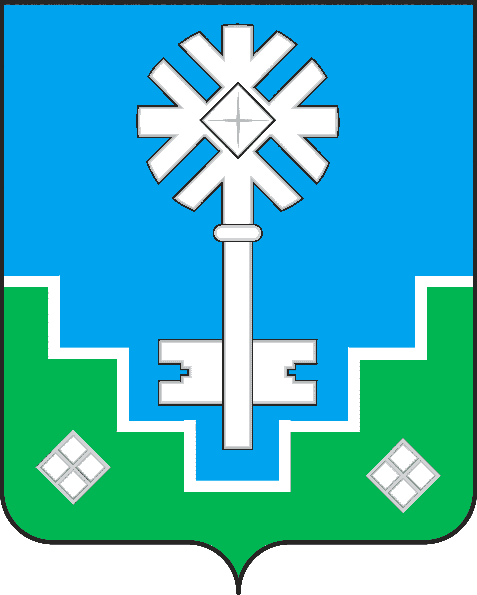 МУНИЦИПАЛЬНОЕ ОБРАЗОВАНИЕ «ГОРОД МИРНЫЙ»МИРНИНСКОГО РАЙОНА РЕСПУБЛИКИ САХА (ЯКУТИЯ)ГОРОДСКОЙ СОВЕТСАХА РЕСПУБЛИКАТЫН МИИРИНЭЙ ОРОЙУОНУН«МИИРИНЭЙ КУОРАТ»  МУНИЦИПАЛЬНАЙ ТЭРИЛЛИИКУОРАТ СЭБИЭТЭРЕШЕНИЕБЫҺААРЫЫ27.08.2020                                                                     		                       № IV – 33-6О присвоении Син Ю.И. очередного классного чинаВ соответствии с Законами Республики Саха (Якутия) от 11.07.2007 480-З № 975-III «О муниципальной службе в Республике Саха (Якутия)», от 18.11.2009 746-З № 397-IV «О порядке присвоения и сохранения классных чинов муниципальным служащим», на основании представления и.о. Главы города С.Ю. Медведь и результатов аттестации, городской Совет РЕШИЛ:  Присвоить Син Юлии Иннокентьевне, Заместителю Главы Администрации по социальным вопросам, очередной классный чин - муниципальный советник 2-го класса.Городской Администрации со дня присвоения классного чина производить Син Ю.И. ежемесячную надбавку за классный чин в установленном размере.Настоящее решение вступает в силу с момента его принятия.Контроль исполнения настоящего решения возложить на комиссию по местному самоуправлению, законности и Регламенту (Белов В.А.).И.о. председателя городского Совета                                                      Ю.Б. Мёдова